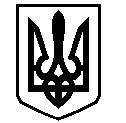 У К Р А Ї Н АВАСИЛІВСЬКА МІСЬКА РАДАЗАПОРІЗЬКОЇ ОБЛАСТІР О З П О Р Я Д Ж Е Н Н Яміського голови16 березня  2018                                                                                                       №  26_Про проведення місячника поблагоустрою в м. Василівка	Керуючись ст. 42 Закону України «Про місцеве самоврядування в Україні», Закону України «Про благоустрій населених пунктів» та з  метою наведення належного санітарного стану в м. Василівка після закінчення осінньо-зимового періоду:    	  1.Провести місячник по благоустрою в м.  Василівка з    26 березня 2018 р.          по 27 квітня 2018 р.    	  2.Рекомендувати підприємствам, організаціям, установам всіх форм власності, населенню міста  привести в належний санітарний стан власну та прилеглу територію.              3.Рекомендувати керівникам підприємств,   організацій, установ всіх форм власності, населенню міста провести загальноміські заходи з благоустрою  30 березня 2018 року та 27 квітня 2018 року з  виконанням комплексу  заходів, спрямованих на поліпшення стану довкілля, благоустрою вулиць міста, промислових зон, зон відпочинку, парків, скверів, водних джерел та водоохоронних зон.               4.Створити комісію по проведенню місячника благоустрою на території міста Василівка (далі комісія)  (додається).               5.Комісії провести огляд території міста до 30 квітня  2018 р. і підвести підсумки проведення місячника з залученням засобів масової інформації.               6.Контроль за виконанням даного розпорядження покласти на заступника міського голови з питань  діяльності виконавчих органів ради, начальник відділу комунального господарства та містобудування виконавчого апарату міської ради                 Ю.Л. Борисенка.Міський голова                                                                                                  Л.М. Цибульняк